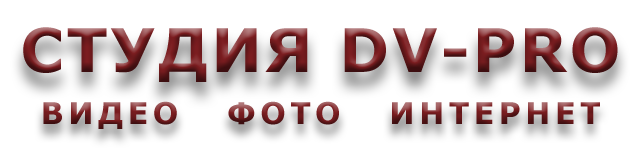 Этот файл содержит пять сценариев проведения детского дня рождения.Нами была проделана работа по редактированию этого материала,поэтому мы не можем отдавать его бесплатно.Стоимость - чисто символическая: 500 рублей - за 5 сценариев.Если Вам не жалко заплатить за нашу работу,Вы можете пройти внизу по ссылке "Карта сайта" - "Оплата услуг студии DV-PRO",и перевести 500 рублей на указанный счет.Затем через форму обратной связи отправьте сообщение с обратным электронным адресом.После этого я вышлю Вам 5 сценариев.При заказе на видео или фото съемку Вы получаете сценарии бесплатно.Руководитель студии DV-PROАлександр Павлович.Краткое содержание сценариев:1 - «День рождения шерифа»Действующие лица:Два аниматора - Ковбой и Индеец. Ими могут быть и родители.Ковбой:Рады приветствовать вас на дне рождения нашего шерифа _____.У него вполне солидный возраст за плечами - целых ___ лет.Поприветствуем его салютом из ваших кольтов и винчестеров. Стреляет вверх из воображаемого пистолета. ...................................................-----------------------------------------------------------------------------------2 - «День рождения во дворе»За месяц до дня рождения сына я подумала о том, что, если отнестись к подготовке праздника более серьезно, то, возможно, получится что-то незабываемо-грандиозное. Для начала решила сама придумать сценарий - ничего не получалось. Зашла в Интернет, но там, все, что бесплатно нам не подходило, а заказывать не было времени. Ребенок уже пригласил одноклассников, а мое воображение рисовало удручающие картины: бледные, просидевшие пару часов за компьютером дети, залитая соком клавиатура, разгромленная квартира. И тогда я решила, что сидеть в квартире мы не будем! Мы пойдем отмечать день рождения на улицу. Недалеко от нашего дома есть довольно большая детская площадка, на которую и решено было отправиться. ...................................................-----------------------------------------------------------------------------------3 - «День рождения в зоопарке»ОформлениеНа стене от пола до потолка распахнутые ворота с надписью «Зоопарк», по обеим сторонам от них «живая изгородь» (вьющиеся по забору растения). В проеме ворот - лиана, на которой удобно расположились разные зверушки (мягкие игрушки).Участники программы - взрослые и дети, одеты в костюмы различных животных. Звучит музыка. Дети собираются в зале.
Всех приветствуют ведущие - Бонифаций и Попугай. ...................................................-----------------------------------------------------------------------------------4 - «Школа волшебства»Моя дочка очень любит фокусы, волшебников и все, что с ними связано.Поэтому мы решили устроить на ее день рождения "Школу волшебства".У нас на празднике были: Владислав - волшебник, владеющий славой. Алина - волшебница, отвечающая за благородство. Алена - волшебница неба и дождя. Максим - величайший волшебник. Анастасия - волшебница, воскресающая цветы. Степан - коронованный волшебник. Даниил - судья. ...................................................-----------------------------------------------------------------------------------5 - «День рождения Шерлока Холмса»В самом начале, после знакомства с миссис Хадсон (бабушка), Ватсоном (мама) и Шерлоком Холмсом (Антон), детективы проходили небольшие вступительные испытания, после чего им прикрепляли бейджики с именами на русском и английском. Затем сыщики расшифровывали записки с шифром "Пляшущие человечки", предварительно получив его из своих имен (пришлось логически рассуждать и вычислять буквы). Составляли фоторобот преступника, который был в четырех разных местах в разном виде (выбирали и склеивали из коллекции, распечатанной из компьютерного фоторобота - глаза, прическу, рот, нос, одежду и т.д.). ...................................................